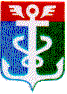 РОССИЙСКАЯ ФЕДЕРАЦИЯПРИМОРСКИЙ КРАЙКОНТРОЛЬНО-СЧЕТНАЯ ПАЛАТА
 НАХОДКИНСКОГО ГОРОДСКОГО ОКРУГА692900. Приморский край, г. Находка, Находкинский пр-т,14тел.(4236) 69-22-91 факс (4236) 74-79-26 E-mail: ksp@ksp-nakhodka.ruЗАКЛЮЧЕНИЕпо  результатам финансово-экономической экспертизы проекта постановления администрации Находкинского городского округа«О внесении изменений в муниципальную программу «Развитие физической культуры и массового   спорта в НГО» на 2015 – 2017 годы» (утверждена постановлением администрации Находкинского городского округа от 29.08.2014 года №1609)             (Повторное  на  проект постановления администрации НГО «О внесении изменений в муниципальную программу «Развитие физической культуры и массового спорта в НГО» на 2015-2017 годы» -  сопроводительное письмо администрации НГО от 08.09.2016 года). сентября 2016 года			                                           г. Находка1. Основания для проведения экспертизы:п.7 ч.2 ст. 9 Федерального закона от 07.02.2011 года №6 – ФЗ «Об общих принципах организации и деятельности контрольно – счетных органов субъектов РФ и муниципальных образований», п.7 ч.1 ст.8 решения Думы НГО  от 30.10.2013 года «О контрольно – счетной палате НГО».2. Цель экспертизы: подтверждение полномочий по  внесению  изменений (дополнений) в перечень мероприятий программы и  изменению расходных обязательств, а также  подтверждение обоснованности размера расходных обязательств  муниципальной  программы программу и отсутствие нарушений и недостатков проекта, создающих условия  для неправомерного (неэффективного) использования средств местного бюджета, установление экономических последствий  изменения действующих расходных обязательств для бюджета НГО  на муниципальную программу «Развитие физической культуры и массового   спорта в НГО» на 2015 – 2017 годы» (с учетом предложений Контрольно – счетной палаты НГО  от 09.09.2016 года)3. Предмет экспертизы:Проект  изменений в муниципальную программу «Развитие физической культуры и массового   спорта в НГО» на 2015 – 2017 годы» (далее – проект изменений в Программу), материалы и документы финансово-экономических обоснований проекта изменений  в Программу в части, касающейся расходных обязательств  муниципального образования НГО.	Нормативная правовая   основа экспертизы включает в себя:Бюджетный кодекс Российской Федерации (далее – Бюджетный кодекс, БК РФ), Федеральный закон от 06.10.2003 года №131 – ФЗ «Об общих принципах организации местного самоуправления в РФ»,Федеральный закон от 04.12.2007 года № 329 – ФЗ «О физической культуре и спорте в РФ»,Постановление администрации Приморского края  от 07.12. 2012 года №381 – па «Об утверждении государственной программы Приморского края «Развитие физической культуры и спорта в приморском крае» на 2013-2020 гг.»,Решение о бюджетном процессе в Находкинском городском округе  от 30.10.2013г. № 265-НПА (далее – Решение о бюджетном процессе), Решение о Контрольно-счетной палате Находкинского городского от 30.10.2013г № 264-НПА,постановление администрации НГО от  28.09.2015 года № 1316 «О порядке принятия решений о разработке, формировании и реализации муниципальных программ в НГО»,Стандарт Контрольно – счетной  палаты НГО - СВМФК 111.1 «Финансово-экономическая экспертиза проектов муниципальных программ» (принят на Коллегии Контрольно – счетной палаты Находкинского городского округа  протокол №4  от «20»  января 2014 года, утвержден распоряжением председателя Контрольно – счетной  палаты Находкинского городского округа №  16 - Р от 20.01. 2014 года). Проект постановления (изменения в Программу)  с учетом предложений КСП НГО представлен в палату  ответственным исполнителем – отделом по физической культуре и спорту администрации НГО 20.09.2016 года (сопроводительное письмо от 21.09.2016 года №10.4.12 – 142 за подписью начальника отдела по физической культуре и спорту  Лысенко С.И.) в виде новой редакции  паспорта и текстовой части, названной муниципальной  программы.С проектом изменений в Программу дополнительно представлены следующие документы:- проект постановления администрации НГО «О внесении изменений в муниципальную программу «Развитие физической культуры и массового   спорта в НГО» на 2015 – 2017 годы»;- пояснительная записка к проекту постановления администрации НГО (2 листа);- финансово-экономическое обоснование к проекту постановления администрации НГО (2 листа);- сравнительная таблица (действующая редакция разделов программы и вносимые изменения).Предложения Контрольно- счетной палаты, изложенные в предыдущем Заключении  (от 09.09.2016 года) приняты ответственным исполнителем  Программы и нашли отражение в предоставленном проекте постановления администрации НГО.В результате проведения анализа предоставленных документов (внесение изменений в муниципальную программу), Контрольно – счетная палата  предлагает  администрации Находкинского городского округа   учесть данное Заключение.Председатель Контрольно – счетной палаты  НГО                                     Т.А. Гончарук 